O Sesi Görsellerin Altına İsim Yazma Etkinliği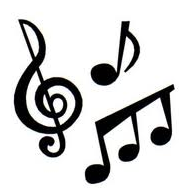 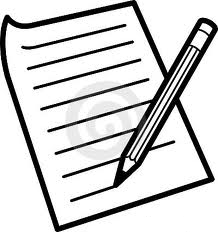 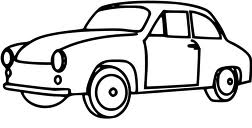  ………..………………..…….                                       ………………………………..                                  ……………………………… 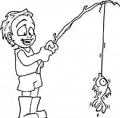 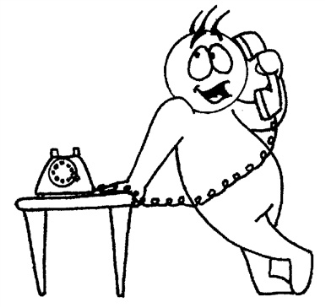 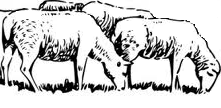      …………………………                                        …………………………..                                     ……………………………         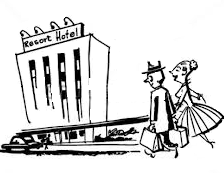 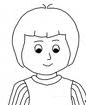 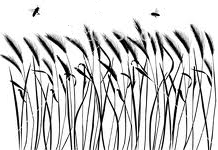 ..………………….……………                                     …….……………………….                                  ……………………………….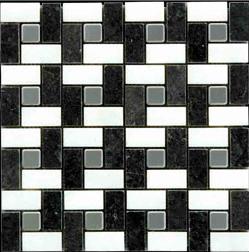 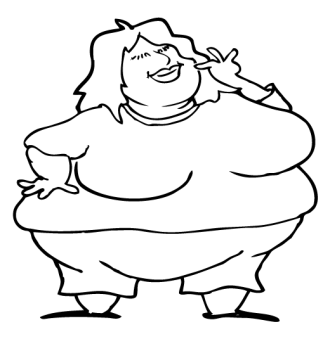 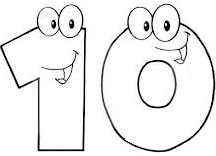 …………..………………                                       ……………….……….……                                  ………………………………             CEVAPLAR:      NOT  – NOTA  -  OTO - ALO  – OTLAT  -  OLTA - 
                              OT – OTEL  – ONAT -  ON  – TON – TONTON - 